Sania Aman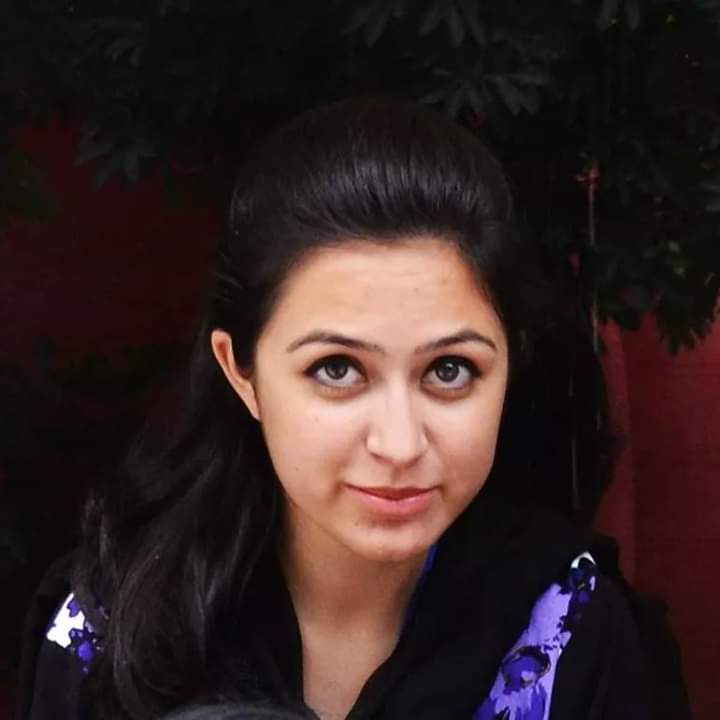 Phone:        +923497885113Address:       Salar road Jutial GilgitEmail:           sania.aman01@gmail.comAge:               25A highly motivated and enthusiastic individual who seek the position in a prestigious institution where I can utilize my education and skills to perform efficiently. Quality education blended with diligence and integrity enables me to perform efficiently in the professional environment.EXPERIENCEThe Science School IslamabadMath TeacherPakistan council for scientific information and Research LahoreInternIT arena IslamabadLeaderThe role of leader for content writing for 6 weeksHome tuitionsTeacherTeaching mathematics, physics and chemistry of o levels students. Teaching all subjects for grade 5,6 and 7EDUCATIONInstitute of Space TechnologyBachelors in Material Science and EngineeringRoots college and university IslamabadA levelsBeaconhouse school systemO levelsSKILLSExcellent communication skillComputer skills in Ms WordFluent English speakerLeadership and team managementCounseling skillsCreative skillsPlanning and coordinationStrong presentation skillsSEODigital marketingContent Writing Aug 2016 to Oct 2019Aug 2015 to Sep 2015Aug 2017 to Sep 2017     2014 to 2018Oct 2012 to Aug 2016Aug 2010 to Aug 2012Aug 2008 to Aug 2010LANGUAGESEnglish (Proficient ), Urdu (Proficient ), Burushaski (Proficient )ACHIEVEMENTSResearch Paper on “Micro and Nano scale patterning of Cadmium Sulphide using soft lithographic techniques” published  in SRPCFemale President of Hawks Adventure Club IslamabadDepartmental Female President of Sports Society in University Director Protocol in Space Week in universityFemale Security head in Space Week in universityFemale Security head in RYMUN in collegeGirls class representative in university for 2 years Junior wing head in Hashoo Foundation hostel for 1 yearVolunteer services In Girls Guide GilgitINTERESTS AND ACTIVITIESSocial services sportsHiking Adventure tripsReading novels Freelancing